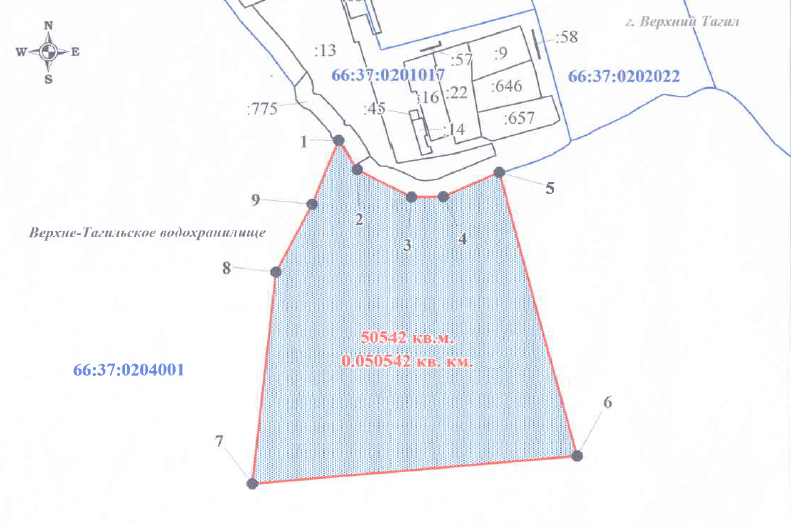 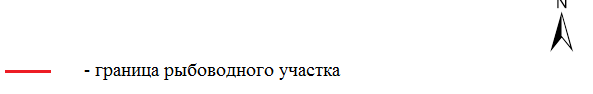 Границы рыбоводного участкаНаименование водного объектаМуниципальное образованиеПлощадь, гаВидводо-пользо-ванияот точки 1 (57.369242, 59.942889)* по береговой линии до точки 2 (57.368994, 59.945047), от точки 2 по прямой линии через акваторию до точки 3 (57.366919, 59.946060), от точки 3 по прямой линии через акваторию до точки 4 (57.366919, 59.941664), от точки 4 по прямой линии через акваторию до точки 5 (57.368286, 59.942020), от точки 5 по прямой линии через акваторию до точки 1Участок Верхне-Тагильского водохранилищагородской округ Верхний Тагил5,0542совмест-ное